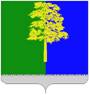 Муниципальное образование Кондинский районХанты – Мансийского автономного округа – ЮгрыМУНИЦИПАЛЬНОЕ КАЗЕННОЕ ОБЩЕОБРАЗОВАТЕЛЬНОЕ УЧРЕЖДЕНИЕЮМАСИНСКАЯ СРЕДНЯЯ ОБЩЕОБРАЗОВАТЕЛЬНАЯ ШКОЛАПРИКАЗот «13» сентября 2022 года								№534-одд. ЮмасОб организации проведенияСоциально-психологического тестирования Обучающихся МКОУ Юмасинская СОШв 2022-2023 учебном году	В соответствии с приказом Министерства просвещения Российской Федерации от 20.02.2020г. № 59 «Об утверждении Порядка проведения социально-психологического тестирования лиц, обучающихся в общеобразовательных организациях и профессиональных образовательных организациях», приказом Министерства здравоохранения Российской Федерации от 06.10.2014г. № 581н «О Порядке проведения профилактических медицинских осмотров обучающихся в общеобразовательных организациях и профессиональных образовательных организациях, а также образовательных организациях высшего образования в целях раннего выявления незаконного потребления наркотических средств и психотропных веществ», совместным приказом Департамента образования и науки Ханты - Мансийского автономного округа - Югры и Департамента здравоохранения Ханты - Мансийского автономного округа - Югры от 07.09.2022 года № 10-П-1872/1401 «О проведении в 2022 - 2023 учебном году социально - психологического тестирования обучающихся в общеобразовательных организациях и профессиональных образовательных организациях, а также в образовательных организациях высшего образования Ханты - Мансийского автономного округа - Югры, направленного на раннее выявление незаконного потребления наркотических средств и психотропных веществ, профилактических медицинских осмотров обучающихся», приказа Управления образования администрации Кондинского района от12 сентября 2022 года №461   «О проведении в 2022 - 2023 учебном году социально - психологического тестирования обучающихся в общеобразовательных организациях Кондинского района,  направленного на раннее выявление незаконного потребления наркотических средств и психотропных веществ, профилактических медицинских осмотров обучающихся», , с целью организации проведения социально – психологического тестирования:Приказываю:1. Организовать проведение в 2022-2022 учебном году среди обучающихся МКОУ Юмасинская СОШ, психологическое тестирование обучающихся, направленное на раннее выявление незаконного потребления наркотических средств и психотропных веществ (далее – тестирование) в соответствии со сроками календарного плана мероприятий.2. Назначить ответственным за организацию и проведения тестирования Наталью Александровну Чикунову  заместителя директора по воспитательной работе.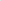 3. Утвердить комиссию, обеспечивающую организационно-техническое сопровождение тестирования в следующем составе:Председатель: Чикунова Н.А. – заместитель директора по воспитательной работеЗаместитель председателя комиссии - Калымова У.К. – учитель математики и информатикиОтветственный секретарь - Новопашина С.П. – учитель русского языка и литературыЧлены комиссии: Мирошкина А.А. – учитель русского языка и литературы                               Лопарева Н.Ю. – учитель биологии4. Чикуновой Наталье Александровне заместителю директора:4.1 Принять меры по достижению 100% охвата несовершеннолетних обучающихся образовательных организаций по итогам I и II этапов социально-психологического тестирования;4.2. Обеспечить персональную ответственность за обеспечение и соблюдение конфиденциальности при передаче, приеме и использовании результатов социально-психологического тестирования;4.3. Провести собрания с родителями (законными представителями) о порядке и условиях прохождения социально-психологического тестирования и профилактического осмотра;4.4. Организовать получение от обучающихся либо от их родителей (законных представителей) информированных согласий в соответствии с формой, утвержденной Приказом (Приложение 2);4.5. Провести социально-психологическое тестирование для следующих категорий учащихся:- достигших возраста тринадцати лет, начиная с 7 класса обучения в общеобразовательной организации, и до двадцати одного года включительно.Проведение тестирование обучающихся:- не достигших возраста пятнадцати лет,  при наличии оформленных информированных согласий родителей (законных представителей) в письменной форме об участии в социально-психологическом тестировании.- в возрасте от пятнадцати лет до двадцати одного года включительно, проводится при наличии их информированных согласий в письменной форме об участии в тестировании.При проведении социально-психологического тестирования несовершеннолетних использовать Единую методику социально-психологического тестирования обучающихся, разработанную Министерством просвещения Российской Федерации на основании протокола Государственной антинаркотической комиссии от 20 декабря 2017 года № 35;4.6. Осуществлять тестирование обучающихся на платформе онлайн-тестирования;4.7. Обеспечить   присвоение персональных логинов участникам тестирования;4.8. Информировать участников о дате, времени и  месте проведения тестирования;4.9. Обеспечить соблюдение конфиденциальности при проведении тестирования и хранении тестирования;4.10. Направить в срок до 19.09.2022 года в управление образования информацию о готовности к проведению социально - психологического тестирования обучающихся на предмет раннего выявления незаконного потребления наркотических средств и психотропных веществ (Приложение 6);4.11. Обеспечить направление акта передачи результатов тестирования обучающихся на предмет раннего выявления незаконного потребления наркотических средств и психотропных веществ в установленные сроки после проведения тестирования в соответствии с формой, утвержденной  Приказом (Приложение 7).4.12. Обеспечить направление в управление образования Степановой М.П. результатов социально-психологического тестирования обучающихся на предмет раннего выявления незаконного потребления наркотических средств и психотропных веществ в образовательных организациях (Приложение 8).     	4.13. Обеспечить хранение в течение года в образовательной организации информационных согласий от обучающихся либо родителей (законных представителей)5. Классным руководителям 7-11 классов обеспечить сбор информированных согласий с учащихся и родителей (законных представителей) об участии в тестировании в соответствии с формой. (Приложение).6. Утвердить поименные списки участников тестирования по итогам сбора информированных согласий.7. Ответственным лицам обеспечить проведение социально-психологического тестирования в соответствии с требованиями «Положения о проведении социально-психологического тестирования лиц, обучающихся в общеобразовательных организациях и профессиональных образовательных организациях, а также  в образовательных организациях высшего образования».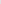 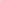 8. Утвердить расписание проведения тестирования. Приложение.9. Контроль исполнения приказ оставляю за собой.Директор школы                   В.В.БабанаковС приказом ознакомлены:Руководителю ___________________________________________(наименование образовательной организации) адрес: __________________________________________ от ________________________________________(Ф.И.О. обучающегося)класс (группа): ___________________________, контактный телефон: _____________________, Информированное согласие  обучающегося, достигшего возраста 15 лет, на участие в социально-психологическом тестированииЯ, _____________________________ (ФИО обучающегося полностью), «___» ______ ____ года рождения, проживаю по адресу _____________________________________________ (указывается фактический адрес проживания, обучающегося), даю/не даю  ____________________ свое согласие на участие в социально-психологическом тестировании в 20___ - 20____ учебном году. Поставлен(а). в известность о целях, процедуре социально-психологического тестирования, направленного на раннее выявление немедицинского потребления наркотических средств и психотропных веществ.Мне даны полные и всесторонние разъяснения о порядке проведения социально-психологического тестирования обучающихся в образовательных организациях. Я информирован(а) о месте, условиях проведения социально-психологического тестирования и его продолжительности.Осведомлен(а) о конфиденциальности проведения тестирования.Ознакомлен(а) с Порядком проведения социально-психологического тестирования лиц, обучающихся в общеобразовательных организациях и профессиональных образовательных организациях, утвержденным приказом Министерства просвещения Российской Федерации от 20 февраля 2020 года №59, (Ознакомлен(а) Порядком проведения социально-психологического тестирования лиц, обучающихся в образовательных организациях высшего образования, утвержденным приказом Министерства науки и высшего образования Российской Федерации от 20 февраля 2020года №239)В случае несогласия, а также в целях совершенствования работы по проведению тестирования, просим Вас изложить причину отказа от участия __________________________________________________________________________________________________________________________________________ ___________________________________________ /________________________________/ Дата:                                         Подпись                                      РасшифровкаРуководителю _________________________________________ (наименование образовательной организации) адрес: _____________________________________ от _________________________________________ (Ф.И.О. родителя, законного представителя) __________________________________________ (Ф.И.О. обучающегося) домашний адрес: ___________________________, контактный телефон: ________________________ Информированное согласие  родителя (законного представителя) обучающегося, не достигшего возраста 15 лет, на участие в социально-психологическом тестированииЯ, __________________________________ (ФИО полностью), являюсь родителем (законным представителем) _________________________________________________ (Ф.И.О. обучающегося) «___» ______ ____ года рождения, проживающего по адресу _____________________________________________ (указывается фактический адрес проживания, обучающегося), даю/не даю ________________ свое согласие на участие моего ребенка в социально-психологическом тестировании в 20___ - 20____ учебном году. Поставлен(а) в известность о целях, процедуре социально-психологического тестирования, направленного на раннее выявление немедицинского потребления наркотических средств и психотропных веществ, Мне даны полные и всесторонние разъяснения о порядке проведения социально-психологического тестирования обучающихся в общеобразовательных организациях. Осведомлен(а) о конфиденциальности проведения тестирования.Ознакомлен(а) с Порядком проведения социально-психологического тестирования лиц, обучающихся в общеобразовательных организациях и профессиональных образовательных организациях, утвержденным приказом Министерства просвещения Российской Федерации от 20 февраля 2020 года №59, (Ознакомлен(а) Порядком проведения социально-психологического тестирования лиц, обучающихся в образовательных организациях высшего образования, утвержденным приказом Министерства науки и высшего образования Российской Федерации от 20 февраля 2020года №239)В случае несогласия, а также в целях совершенствования работы по проведению тестирования просим Вас изложить причину отказа от участия_________________________________________________________________________________________________________________________________________________________________________________________ /________________________________/                   Дата                                                                    Подпись    Расшифровка   УТВЕРЖДАЮДиректор МКОУ Юмасинская СОШ________________  В.В. Бабанаков«____» _____________ 2022 годаСписок обучающихсяМуниципального казенного общеобразовательного учреждения Юмасинская средняя общеобразовательная школаучаствующих в социально-психологическом тестировании (по итогам сбора информированных согласий)УТВЕРЖДАЮДиректор МКОУ Юмасинская СОШ________________  В.В. Бабанаков«____» _____________ 2022 годаРасписание социально-психологического тестированияв Муниципальном казенном общеобразовательном учрежденииЮмасинская средняя общеобразовательная школа№ппФамилияИмяОтчествоПодписьДата1КалымоваУлмекенКулумбетовна2НовопашинаСветланаПетровна3ЧикуноваНатальяАлександровна4ЛопареваНатальяЮрьевна5МирошкинаАнастасияАндреевнап/пФ.И.О.Количество полных летПримечание1Медведева Анна Олеговна132Мирошкин Алексей Андреевич133Агапитов Павел Алексеевич134Ветышев Иван Дмитриевич135Черонова Владлена Дмитриевна136Багданов Ленар Рамаевич147Александрова Ксения Алексеевна138Грехова Ева Андреевна149Журакулова Сурайё Дилмуродовна1410Ситников Денис Константинович1411Юшков Владимир Иванович1412Нагибина Алиса Евгеньевна1413Толстенко Михаил Витальевич1314Крохалева Екатерина Михайловна1315Москвина Маргарита Валерьевна1516Софьина Диана Михайловна1517Шабалдин Андрей Михайлович1518Мирошкина Дарья Романовна1519Зольников Владимир Петрович1520Новоселова Роза Андреевна1621Силина Юлия Михайловна1622Актаева Арина Андреевна1723Михалёва Екатерина Сергеевна1724Демакова Екатерина Ивановна1725Ковтун Елена Евгеньевна 17п/пМетодикаКласс/ группаКабинет/аудитория Дата проведенияВремя начала проведения тестирования172220.0914.002.82221.0914.00392222.0914.004.10-112223.0914.00